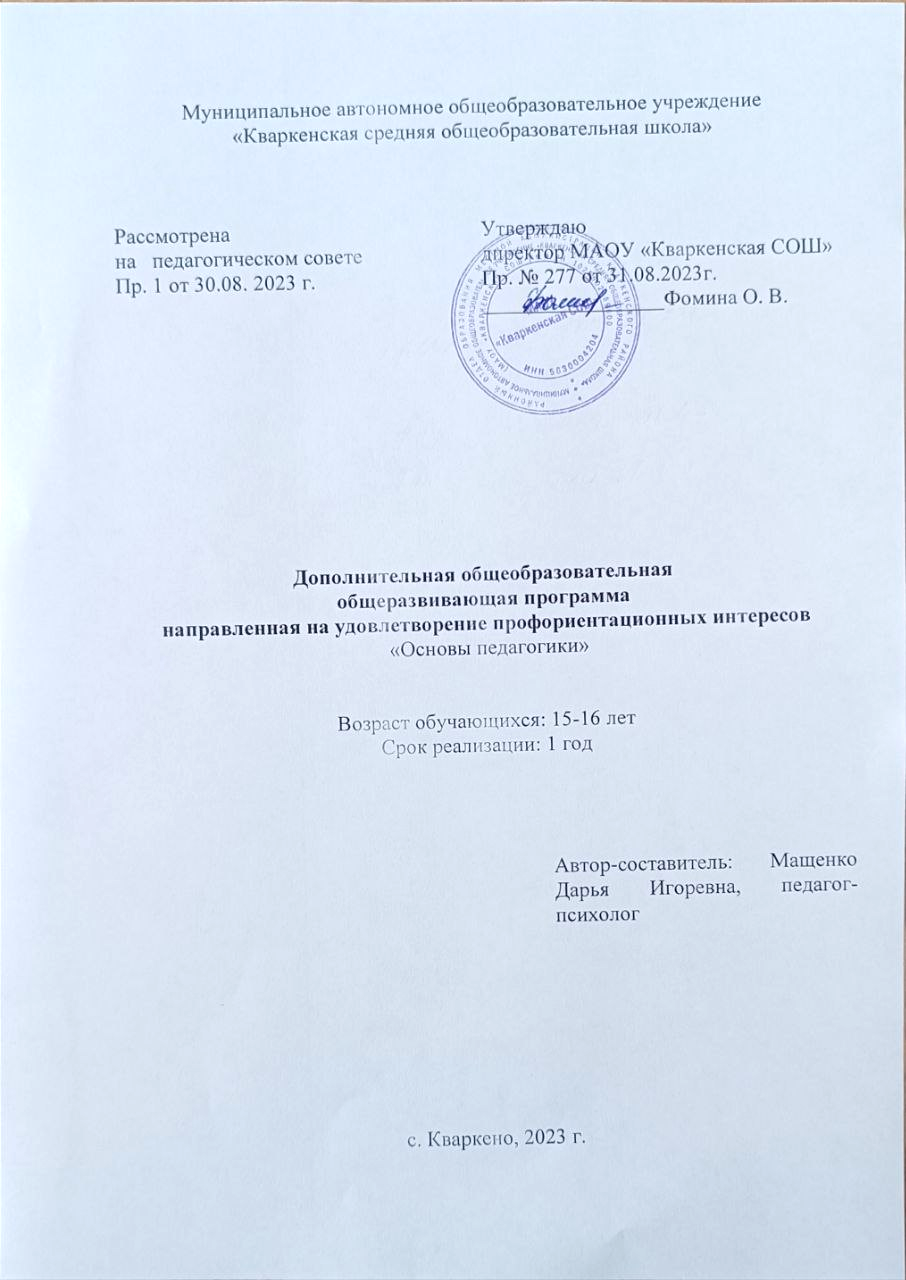 Цель курса:Основная цель курса состоит в том, чтобы помочь учащимся усвоить общие вопросы педагогической науки, теории обучения и воспитания, познакомить с системой образования в стране и раскрыть перспективы и пути овладения профессионально-педагогической деятельностью, создать условия для формирования исторического сознания и самосознания учащихся как основы личностной рефлексииЗадачи курса:Раскрыть сущность и закономерности образования;Дать представление о роли образовательного процесса в формировании личности;Формирование устойчивой мотивации в освоении педагогической профессией;Актуальность курса         На современном этапе воспитание рассматривается как равноценный компонент образования наравне с изучением основ наук и предполагает единство процесса во всех сферах: в обучении, во внеурочной деятельности.
         Человек, прежде всего, хочет понимать мир, в котором живёт, и своё место в этом мире. Каждый из нас в какой-то момент оказывается перед вопросом – что делать дальше, какой жизненный путь избрать? И, каким бы трудным и неразрешимым этот вопрос не казался, всё равно, в конце концов, выбор осуществляется, если не сознательно, то под давлением внешних обстоятельств. Но, нужно заметить, что прежде чем серьёзно и ответственно браться за решение вопроса – что мне делать?, необходимо найти ответ на другой: « Кто я, что такое я»?
        Надо разобраться во всём, что непосредственно определяет нашу личность, придаёт ей черты особенные, в совокупности неповторимые.
        Поиск совместно с детьми нравственных образцов духовной культуры, культуры деятельности, выработка на этой основе собственных ценностей, норм и законов жизни составляют содержание работы педагога. Важным является умение школьника решать реальные жизненные проблемы, опираясь на свой жизненный опыт и учитывая контекст современной культуры.         Целевая ориентация. Данная программа «Основы педагогики» рассчитана на 1 год обучения и предназначена для учащихся 10 классов с педагогическим профилем обучения. Она нацелена на удовлетворение специфических познавательных интересов учащихся в области педагогики, развитие социальной компетентности учащихся, воспитание гармонично развитой личности, способностей к саморазвитию и самосовершенствованию, эффективному функционированию в обществе.Методы:информирование;диагностика;ролевое проигрывание;беседа;психотехнические приемы;дискуссии;анализ ситуаций.Ожидаемые результаты. В результате изучения дисциплины учащиеся должны:знать:содержание основных педагогических понятий;структуру системы образования;сущность процессов воспитания и обучения;историю образования и становление педагогической науки на разных этапах исторического развития;Сущность и структуру педагогической технологии.владеть навыками:применять основные методы, средства и формы организации обучения и воспитания обучающихся;планировать педагогическую деятельность по организации образовательного процесса;использовать различные технологии в образовательном процессе;Организовывать учебно-воспитательную работу в соответствии с основными положениями теории и методики обучения и воспитания.Контроль изучения курса предполагает выполнение учащимися зачетной работы в форме тестирования. Правильные ответы сообщаются учащимся, и на основании этого они имеют возможность оценить себя сами. Кроме того, учащиеся выполнят ряд творческих работ, результаты которых обсуждаются в группах. Таким образом, контроль ориентирован на само- и взаимоконтроль.Календарно – тематический план 10 классИспользуемая литература.Коджаспирова, Г.М. История образования и педагогической мысли: Таблицы, схемы, опорные конспекты: Учеб. пособие для студ. высш. учеб. заведений / Г.М. Коджаспирова. – М.: Изд-во ВЛАДОС-ПРЕСС, 2003. – 224 с.Краевский, В.В. Общие основы педагогики: учеб. для пед. вузов / В.В.Краевский. – М.: Академия, 2003. – 256 с.Педагогика: педагогические теории, системы, технологии: Учеб. для студ. высш. и сред. пед. учебных заведений/ С.А. Смирнов, И.Б.Котова, Е.Н. Шиянов и др.; Под ред. С.А.Смирнова. – 4-е изд., испр. – М.: Изд. Центр «Академия», 2000 – 512 с.№ п/п№ п/пДатаТема занятияТема занятияЦели занятияМетоды и средстваМетоды и средстваКол-вочасовКол-вочасовПедагогика в системе наук о человеке.Педагогика в системе наук о человеке.Педагогика в системе наук о человеке.Педагогика в системе наук о человеке.Педагогика в системе наук о человеке.Педагогика в системе наук о человеке.11Понятие о педагогике, ее предмет и проблемы.Понятие о педагогике, ее предмет и проблемы.Дать понятие о педагогике, рассмотреть ее предмет, объект, функции и проблемы.Информиров ание, лекцияИнформиров ание, лекция1122Категории педагогики.Категории педагогики.Рассмотреть категории обучения.БеседаБеседа1133Связь педагогики с другими науками, ее структура.Связь педагогики с другими науками, ее структура.Дать представление о связи педагогики с другими науками.Влияние педагогики на развитие других наук. Изучить структуру педагогики.Презентация, дискуссияПрезентация, дискуссия11Методология и методы педагогических исследований.Методология и методы педагогических исследований.Методология и методы педагогических исследований.Методология и методы педагогических исследований.Методология и методы педагогических исследований.Методология и методы педагогических исследований.44Понятие о методологии.Понятие о методологии.Понятие методологии педагогической науки.ЛекцияЛекция11Методология и мировоззрение.Функции методологического знания.55Методы психолого- педагогических исследований.Методы психолого- педагогических исследований.Методы научно-педагогических исследований как способы познания педагогических фактов и явлений.Беседа,диагностикаБеседа,диагностика11Целостный педагогический процесс.Целостный педагогический процесс.Целостный педагогический процесс.Целостный педагогический процесс.Целостный педагогический процесс.Целостный педагогический процесс.66Понятие о педагогическом процессе.Понятие о педагогическом процессе.Дать понятие о педагогическом процессе как системе.Образование, какпедагогический процесс, его сущность, структура, объективно-технологическая и субъективно-личностная стороны.Информиров аниеИнформиров ание1177Закономерности педагогического процесса.Закономерности педагогического процесса.Познакомить учащихся с закономерностямипедагогического процесса.Лекция,дискуссияЛекция,дискуссия1188Принципыпедагогического процесса.Принципыпедагогического процесса.Дать представление опринципах педагогического процессе.Лекция,дискуссияЛекция,дискуссия1199Общность и специфика обучения и воспитания.Общность и специфика обучения и воспитания.Раскрыть специфику обучения и воспитания.Лекция,дискуссияЛекция,дискуссия111010Закон РФ «Об образовании»Закон РФ «Об образовании»Познакомить учащихся с законом РФ «Об образовании»Презентация, беседаПрезентация, беседа11Учитель, структура его деятельности и профессиональный рост.Учитель, структура его деятельности и профессиональный рост.Учитель, структура его деятельности и профессиональный рост.Учитель, структура его деятельности и профессиональный рост.Учитель, структура его деятельности и профессиональный рост.Учитель, структура его деятельности и профессиональный рост.Учитель, структура его деятельности и профессиональный рост.Учитель, структура его деятельности и профессиональный рост.Учитель, структура его деятельности и профессиональный рост.Учитель, структура его деятельности и профессиональный рост.1111Учитель, как центральная фигурав школе.Учитель, как центральная фигурав школе.Дать понятие учителя. Из истории возникновенияпедагогической профессии.Презентация, беседаПрезентация, беседа111212Профессиональная характеристика педагога.Профессиональная характеристика педагога.Профессиограмма учителя.Интернет - ресурсИнтернет - ресурс111313Задачипедагогической деятельности.Задачипедагогической деятельности.Раскрыть задачи педагогической деятельности.Лекция,дискуссияЛекция,дискуссия111414Проблема в профессиональнойпригодности учителя.Проблема в профессиональнойпригодности учителя.Рассмотреть вопрос о профессиональной пригодности учителя. Дать понятие «педагогическое выгорание»Дискуссия, ролевоепроигрывани еДискуссия, ролевоепроигрывани е111515Структура педагогическойдеятельности учителя.Структура педагогическойдеятельности учителя.Познакомить учащихся со структурой педагогической деятельности учителя.Лекция,дискуссияЛекция,дискуссия111616Педагогические специальности и направления.Педагогические специальности и направления.Изучите педагогические специальности и направления педагогической деятельности.Презентация, интернет- ресурсПрезентация, интернет- ресурс111717Итоговое занятие.Итоговое занятие.Контроль знаний учащихся.ТестированиеТестирование111818Возникновение педагогики как науки.Возникновение педагогики как науки.Дать понятиеПедагогического процесса; рассказать о становлении педагогики, как науки.Презентация, беседаПрезентация, беседа111919Становление педагогической профессии.Становление педагогической профессии.Рассказать о становлении педагогическойпрофессии.Интернет – ресурс,дискуссияИнтернет – ресурс,дискуссия11	20Государственный образовательный стандарт.Дать понятие Государственного образовательного стандарта. Познакомить учащихся с законом РФ «Об образовании»Дать понятие Государственного образовательного стандарта. Познакомить учащихся с законом РФ «Об образовании»Дать понятие Государственного образовательного стандарта. Познакомить учащихся с законом РФ «Об образовании»Презентация, беседа11Методы обучения.Методы обучения.Методы обучения.Методы обучения.Методы обучения.Методы обучения.Методы обучения.21Классификация методов обучения.Рассказать о классификации методов обучения.Рассказать о классификации методов обучения.Рассказать о классификации методов обучения.Презентация, информиров ание1122Методы стимулирования учебно- познавательной деятельности.Раскрыть основные методы стимулирования учебно- познавательнойдеятельности (создание ситуаций успеха, поощрение и порицание и т.д.)Раскрыть основные методы стимулирования учебно- познавательнойдеятельности (создание ситуаций успеха, поощрение и порицание и т.д.)Раскрыть основные методы стимулирования учебно- познавательнойдеятельности (создание ситуаций успеха, поощрение и порицание и т.д.)Лекция, беседа1123Методы развития познавательного интереса.Познакомить с методами развития познавательного интересаПознакомить с методами развития познавательного интересаПознакомить с методами развития познавательного интересаЛекция, беседа1124Методыформированияответственности и обязанности.Познакомить с методамиформирования ответственности и обязанности.Познакомить с методамиформирования ответственности и обязанности.Познакомить с методамиформирования ответственности и обязанности.Лекция,беседа1125Методы развития психических функций, творческих способностей иличностных качеств учащихся.Познакомить с методами развития психических функций, творческих способностей и личностных качеств учащихся (творческиезадания, остановка проблемы, дискуссия и др.).Познакомить с методами развития психических функций, творческих способностей и личностных качеств учащихся (творческиезадания, остановка проблемы, дискуссия и др.).Познакомить с методами развития психических функций, творческих способностей и личностных качеств учащихся (творческиезадания, остановка проблемы, дискуссия и др.).Лекция, беседа1126Методы контроля и диагностикиэффективности учебно- познавательной деятельности.Познакомить с методами контроля и диагностики эффективности учебно-познавательной деятельности (наблюдение, письменныйопрос, контрольная работа, тестирование).Познакомить с методами контроля и диагностики эффективности учебно-познавательной деятельности (наблюдение, письменныйопрос, контрольная работа, тестирование).Познакомить с методами контроля и диагностики эффективности учебно-познавательной деятельности (наблюдение, письменныйопрос, контрольная работа, тестирование).Лекция, беседа11Формы организации обучения.Формы организации обучения.Формы организации обучения.Формы организации обучения.Формы организации обучения.Формы организации обучения.Формы организации обучения.27Формыорганизации обучения.Дать представление о формахорганизации и способах обучения.Дать представление о формахорганизации и способах обучения.Дать представление о формахорганизации и способах обучения.Презентаци я, дискуссия1128Виды учебной деятельности учащихся.Раскрыть виды и формы учебной деятельностиучащихся (парная, групповая, коллективная, индивидуальная)Раскрыть виды и формы учебной деятельностиучащихся (парная, групповая, коллективная, индивидуальная)Раскрыть виды и формы учебной деятельностиучащихся (парная, групповая, коллективная, индивидуальная)Информиро вание, анализситуаций1129Формы организациитекущей учебной работы.Урок – основная форма организации текущей учебной работы.Урок – основная форма организации текущей учебной работы.Урок – основная форма организации текущей учебной работы.Информиро вание, анализ ситуаций1130Внеурочные формы организации текущей учебной работы.Рассказать о внеурочныхформах работы (экскурсия, домашняя работа,факультативные занятия и др.).Рассказать о внеурочныхформах работы (экскурсия, домашняя работа,факультативные занятия и др.).Рассказать о внеурочныхформах работы (экскурсия, домашняя работа,факультативные занятия и др.).Информиро вание, анализ ситуаций1131Средства обучения.Дать понятие о средствах обучения.Дать понятие о средствах обучения.Дать понятие о средствах обучения.Лекция1132Технологии в обучении.Дать понятие технологии, структуры технологииобучения.Дать понятие технологии, структуры технологииобучения.Дать понятие технологии, структуры технологииобучения.Информирование, беседа1133Системы развивающего обучения, используемые в школе.Познакомить учащихся с системами развивающего обучения, используемыми в школе (Л.В. Занкова, Эльконина- Давыдова).Познакомить учащихся с системами развивающего обучения, используемыми в школе (Л.В. Занкова, Эльконина- Давыдова).Познакомить учащихся с системами развивающего обучения, используемыми в школе (Л.В. Занкова, Эльконина- Давыдова).Презентация, беседа1134Итоговое занятие.Контроль знаний учащихся.Контроль знаний учащихся.Контроль знаний учащихся.Тестирован ие11ИТОГОИТОГОИТОГОИТОГОИТОГОИТОГОИТОГО34